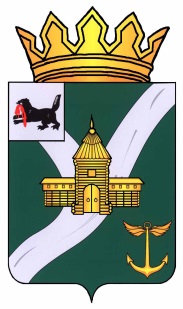 Иркутская областьУсть-Кутское муниципальное образованиеАДМИНИСТРАЦИЯПОСТАНОВЛЕНИЕОт 10.09.2020 г.		                              	                               № 386-пг. Усть-КутО признании утратившими силу отдельных постановлений Администрации Усть-Кутского муниципального образования и об определении органа местного самоуправления, уполномоченного на осуществление внутреннего муниципального финансового контроля       В соответствии с Федеральным законом от 26.07.2019 № 199-ФЗ «О внесении изменений в Бюджетный кодекс Российской Федерации в части совершенствования государственного (муниципального) финансового контроля, внутреннего финансового контроля и внутреннего финансового аудита», статьями 265 и 269.2 Бюджетного кодекса Российской Федерации, статьей 99 Федерального закона от 05.04.2013 № 44-ФЗ «О контрактной системе в сфере закупок товаров, работ, услуг для обеспечения государственных и муниципальных нужд», руководствуясь статьей 48 Устава Усть-Кутского муниципального образования, ПОСТАНОВЛЯЮ:Признать утратившими силу:    1.1. Постановление Администрации Усть-Кутского муниципального образования от 18.12.2018 г. № 541-п «Об утверждении Стандарта по осуществлению внутреннего муниципального финансового контроля Финансовым управлением Администрации Усть-Кутского муниципального образования»;     1.2. Постановление Администрации Усть-Кутского муниципального образования от 20.09.2019 г. № 2019 г. № 389-п «О внесении изменений в    Стандарт по осуществлению внутреннего муниципального финансового контроля Финансовым управлением Администрации Усть-Кутского муниципального образования, утвержденный постановлением Администрации Усть-Кутского муниципального образования от 18.12.2018 г. № 541-п»;      1.3.  Постановление Администрации Усть-Кутского муниципального образования от 13.01.2020 г. № 6-п «О внесении изменений в Стандарт по осуществлению внутреннего муниципального финансового контроля Финансовым управлением Администрации Усть-Кутского муниципального образования, утвержденный постановлением Администрации УКМО от 18.12.2018 г. № 541-п»;      1.4. Постановление Администрации Усть-Кутского муниципального образования от 16.03.2020 г. № 136-п «О внесении изменений в Стандарт по осуществлению внутреннего муниципального финансового контроля Финансовым управлением Администрации Усть-Кутского муниципального образования, утвержденный постановлением Администрации УКМО от 18.12.2018 г. № 541-п»;      1.5. Постановление Администрации Усть-Кутского муниципального образования от 13.05.2020 г. № 223-п «О внесении изменений в Стандарт по осуществлению внутреннего муниципального финансового контроля Финансовым управлением Администрации Усть-Кутского муниципального образования, утвержденный постановлением Администрации УКМО от 18.12.2018 г. № 541-п»;      1.6. Постановление Администрации Усть-Кутского муниципального образования от 29.07.2020 г. № 342-п «О внесении изменений в Стандарт по осуществлению внутреннего муниципального финансового контроля Финансовым управлением Администрации Усть-Кутского муниципального образования, утвержденный постановлением Администрации УКМО от 18.12.2018 г. № 541-п»;      1.7. Постановление Администрации Усть-Кутского муниципального образования от 18.12.2018 г. № 542-п «Об утверждении   Порядка осуществления внутреннего муниципального финансового контроля и Порядка проведения анализа осуществления главными администраторами бюджетных средств Усть-Кутского муниципального образования внутреннего финансового контроля и внутреннего финансового аудита Финансовым управлением Администрации Усть-Кутского муниципального образования»;       1.8. Постановление Администрации Усть-Кутского муниципального образования от 20.09.2019 г. № 388-п «О внесении изменений в    постановление Администрации Усть-Кутского муниципального образования от 18.12.2018 г. № 542-п «Об утверждении Порядка осуществления внутреннего муниципального финансового контроля и Порядка проведения анализа осуществления главными администраторами бюджетных средств Усть-Кутского муниципального образования внутреннего финансового контроля и внутреннего финансового аудита Финансовым управлением Администрации Усть-Кутского муниципального образования»;       1.9. Постановление Администрации Усть-Кутского муниципального образования от 13.01.2020 г. № 7-п «О внесении изменения в Порядок осуществления внутреннего муниципального финансового контроля Финансовым управлением Администрации Усть-Кутского муниципального образования, утвержденный постановлением Администрации УКМО от 18.12.2018 г.  № 542-п»;       1.10. Постановление Администрации Усть-Кутского муниципального образования от 16.03.2020 г. № 135-п «О внесении изменений в Порядок осуществления внутреннего муниципального финансового контроля Финансовым управлением Администрации Усть-Кутского муниципального образования, утвержденный постановлением Администрации УКМО от 18.12.2018 г. № 542-п»;       1.11. Постановление Администрации Усть-Кутского муниципального образования от 29.07.2020 г. № 343-п «О внесении изменений в Порядок осуществления внутреннего муниципального финансового контроля Финансовым управлением Администрации Усть-Кутского муниципального образования, утвержденный постановлением Администрации УКМО от 18.12.2018 г. № 542-п».       2.  Определить Финансовое управление Администрации Усть-Кутского муниципального образования органом местного самоуправления, уполномоченным на осуществление внутреннего муниципального финансового контроля.       3. Настоящее постановление опубликовать на официальном сайте Администрации Усть-Кутского муниципального образования в сети интернет (www.admin-ukmo.ru).   4. Контроль за исполнением настоящего постановления возложить на заместителя мэра Усть-Кутского муниципального образования по экономическим вопросам Даникёрову Ф.И.И.о. мэра Усть-Кутского муниципального образования                                          Ф.И. Даникёрова